REQUERIMENTO Nº 297/2020Requer Voto de Pesar pelo falecimento da Sra. Maria Aparecida Martignago Gomes Correa, ocorrido recentemente. Senhor Presidente, Nos termos do Art. 102, Inciso IV, do Regimento Interno desta Casa de Leis, requeiro a Vossa Excelência que se digne a registrar nos Anais desta Casa de Leis voto de profundo pesar pelo falecimento da Sra. Maria Aparecida Martignago Gomes Correa, no último dia 24 de julho.Requeiro, ainda, que desta manifestação seja dada ciência aos seus familiares, encaminhando cópia do presente. Justificativa:          Tinha 72 anos, vindo a falecer no dia 24 de julho do corrente ano. Era casada com Osmair Gomes Correa e deixa inconsoláveis os filhos Ricardo Alessandro e Silvia Renata, além de parentes e muitos amigos.Benquista por todos os familiares e amigos, seu passamento causou grande consternação e saudades; todavia, sua memória há de ser cultuada por todos que em vida a amaram.Que Deus esteja presente nesse momento de separação e dor, para lhes dar força e consolo.É, pois, este o Voto, através da Câmara de Vereadores, em homenagem póstuma e em sinal de solidariedade.Plenário “Dr. Tancredo Neves”, em 27 de julho de 2.020. Gustavo Bagnoli-Vereador-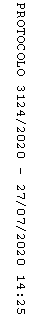 